•The PSSC is a committee of Dedicated parents that works under the mandate of
the Education Act, in particular Sections 32 and 33.  •The group is an advisory committee 
for the principal and represents the parents 
of the school. There are specific responsibilities and a clear mandate for the function of the committee. It is not supervisory nor does it get involved in operational matters of the school.•Individuals can learn more about the PSSC 
by visiting the Anglophone West 
School District website (asd-w.nbed.nb.ca) and clicking on “DEC” and then “PSSC”.•Minutes for Summerhill PSSC meetings are posted on the Summerhill Street Elementary School website (summerhill.nbed.nb.ca) and can be found by clicking on “Quick Links” then “PSSC” then “All PSSC Documents”.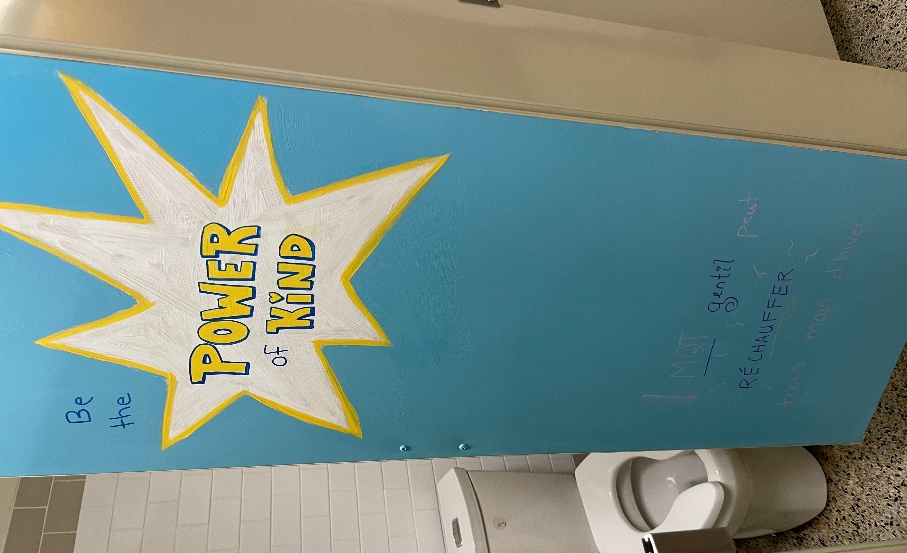 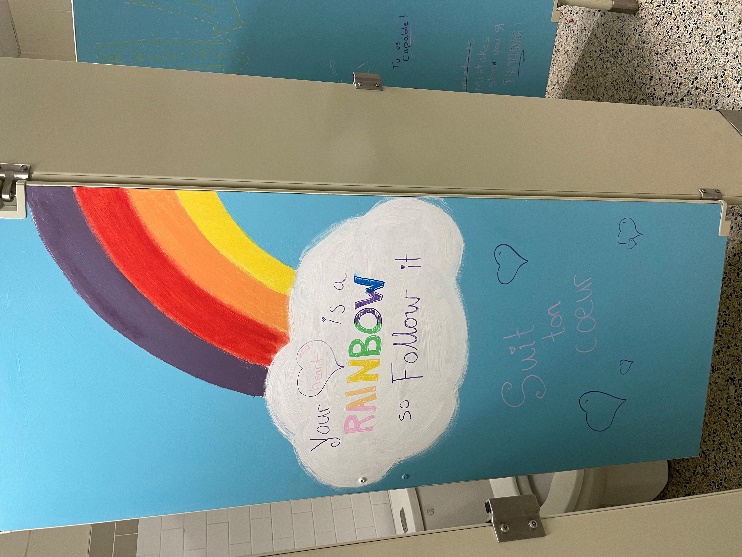 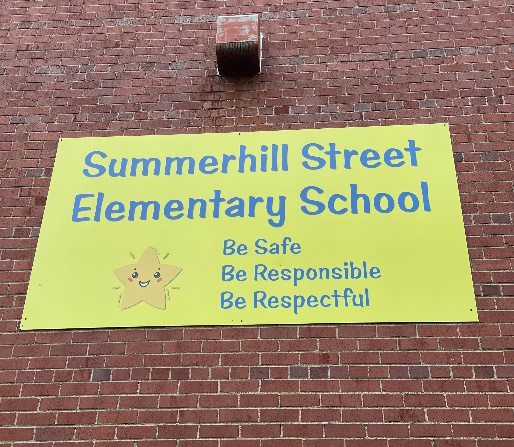 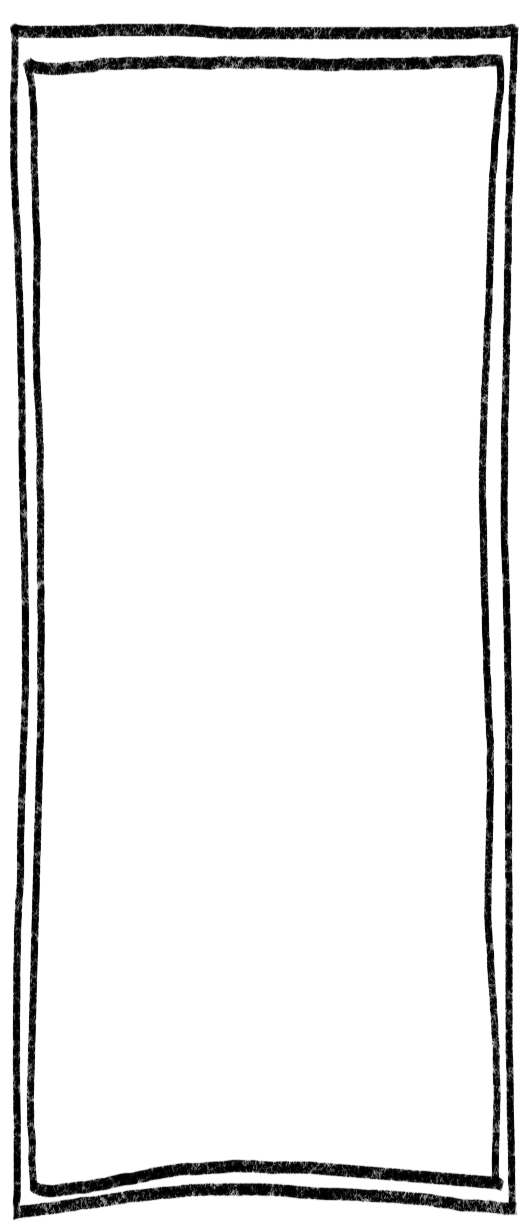 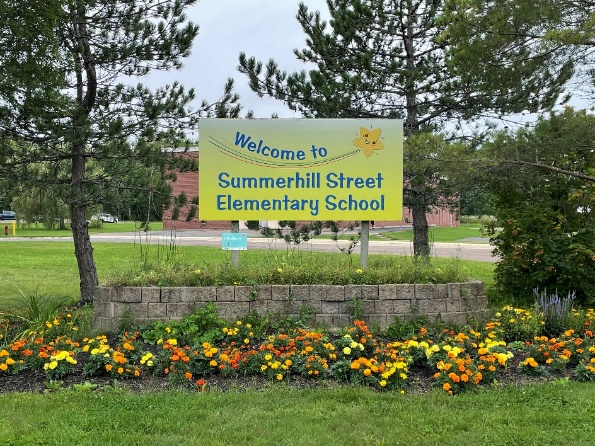 